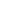 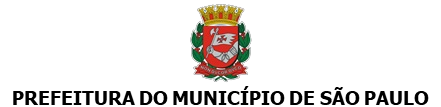 SECRETARIA MUNICIPAL DE DIREITOS HUMANOS E CIDADANIACoordenação de Promoção da Igualdade RacialRua Libero Badaró, 119, 9º Andar - Bairro Centro - São Paulo/SP - CEP 01009-000 Telefone: 11-2833-4307PROCESSO 6074.2020/0004790-1Ata SMDHC/CPDDH/CPIR Nº 094140767São Paulo, 27 de novembro de 2023.ATA DA 9ª REUNIÃO ORDINÁRIA DO CONSELHO MUNICIPAL DE DEFESA E PROMOÇÃO DA LIBERDADE RELIGIOSA DA CIDADE DE SÃO PAULO (COMPLIR).No dia 15 de setembro de 2023 às 14h, reuniram-se remotamente, por meio da plataforma Microsoft Teams, os integrantes do Conselho Municipal de Defesa e Promoção da Liberdade Religiosa da cidade de São Paulo (COMPLIR), conforme relação nominal descrita ao final deste documento, para a 9ª Reunião Ordinária do Conselho. O Presidente do colegiado, Bruno Vicente Pimentel, iniciou a reunião com os devidos agradecimentos aos Conselheiros e ao verificar a presença de quórum por meio da lista de presença, a reunião teve como pautas; sobre o retorno do Departamento de Participação Social a respeito do termo de uso do logo que foi doado e a diagramação dos folders; e o alinhamento dos Conselheiros na construção da minuta de conteúdo a ser apresentado nas atividades a serem realizadas com a Secretaria Municipal de Educação e a Secretaria Municipal Cultura. Foram realizados os seguintes encaminhamentos:O presidente Bruno Vicente Pimentel fica responsável pelo o envio do contato dos responsáveis pelos convites ofertados pela Secretaria Municipal de Educação (André e Eva) e da Secretaria Municipal de Cultura (Rosângela) para a Sueli entrar em contato. A vice-presidente Sueli Plácido dos Santos Silva fica responsável de entrar em contato com os responsáveis por esta demanda da Secretaria Municipal de Educação e da Secretaria Municipal da Cultura, levar a eles o que o Colegiado propõe e entender as necessidades destes representantes do Poder Público. Retorno de Departamento de Participação Social a respeito do logo e dos folders no grupo de trabalho no WhatsApp do Conselho Municipal de Promoção da Liberdade Religiosa. Sendo o que havia para o momento, deu-se por encerrada a reunião às 17h:17min e, para constar, eu, Bruno Vicente Pimentel, lavrei a presente ata, que após lida e aprovada, segue assinada por mim e pelos demais participantes da 9ª Reunião Ordinária do Conselho Municipal de Defesa e Promoção da Liberdade Religiosa da cidade de São Paulo, ocorrida em 15 de setembro de 2023:Representantes do Poder Público:Secretaria Municipal de Direitos Humanos e Cidadania:Bruno Vicente Pimentel;Luana Rosas da Silva;Ana Cristina de Souza (convidada).Secretaria Municipal de Desenvolvimento Econômico e Trabalho:Luciana Oliver Perez Quintas. Maria das Candeias Vieira Pinto.Secretaria Municipal das Subprefeituras:Lucimara Castilho de Souza.Secretaria Municipal de Assistência e Desenvolvimento Social:João Carlos Batista.Secretaria do Verde e Meio Ambiente :André Luiz de Moura Alcântara.Representantes da sociedade civil organizada:Associação Comunitária São Mateus – ASCOM:Cleuma Maria dos Santos Moraes.Igreja Cristã Amando Vidas:Sueli Plácido dos Santos Silva.Representantes dos segmentos religiosos, ateus, agnósticos e grupos tradicionais: Igreja Evangélica Bola de Neve – Evangélico:Daniel Francisco de Souza.Núcleo Espírita Esperança de Vida - Espírita:Edgard Padula.Essência Cultural do Espírito Nativo da Floresta - ECENF - Xamanismo:Emerson Pantaleo Caparelli.Mitra Arquidiocesana de São Paulo - Católico:Sueli Maria de Lima Camargo.Convidados:Andréia.Encaminhamentos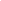 BRUNO VICENTE PIMENTEL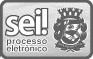 Assessor(a) IIEm 28/11/2023, às 13:05.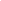 A autenticidade deste documento pode ser conferida no site http://processos.prefeitura.sp.gov.br, informando o código verificador 094140767 e o código CRC 484C488B.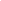 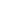 N.Descrição dos encaminhamentosResponsávelPrazo01Envio do contato dos responsáveis pelo os convites ofertados pela Secretaria Municipal de Educação e da Secretaria Municipal de Cultura para a Sueli entrar em contato.Bruno	Vicente Pimentel.No final da reunião02Responsável em trazer o retorno de SME e SMC ao grupo de trabalho multiplicadores do Conselho Municipal de Defesa e Promoção da Liberdade Religiosa.Sueli PlácidoAo	longo	da	semana	e devolutiva das tratativas03Retorno a respeito do logo e dos folders no grupo de trabalho do material do Conselho Municipal de Defesa e Promoção da Liberdade Religiosa.Departamento de	Participação Social.Após	reunião	com comunicação a ser agendada